Источник публикацииМ., ВНИИ охраны труда Минсельхозпрода РФ, 1997Примечание к документуНазвание документа"Типовая отраслевая инструкция по охране труда. Коневодство. ТОИ Р 97300-14-97"(утв. Приказом Минсельхозпрода РФ от 29.04.1997 N 208)УтвержденаПриказомМинистерства сельскогохозяйства и продовольствияРоссийской Федерацииот 29 апреля 1997 г. N 208Согласованописьмом ЦентральногоКомитета профсоюза работниковагропромышленного комплексаРоссийской Федерацииот 19 сентября 1996 г. N 4-3/251Инструкция вводится в действиес момента опубликованияТИПОВАЯ ОТРАСЛЕВАЯ ИНСТРУКЦИЯ ПО ОХРАНЕ ТРУДА.КОНЕВОДСТВОТОИ Р 97300-14-97Разработана Всероссийским научно-исследовательским институтом охраны труда Министерства сельского хозяйства и продовольствия Российской Федерации (г. Орел).Рассчитана на широкий круг специалистов служб охраны труда и сельскохозяйственного производства, руководителей и работников коневодческих предприятий всех форм собственности, а также частных лиц, занимающихся коневодством.С введением в действие настоящей Типовой отраслевой инструкции утрачивает силу Типовая инструкция по охране труда при обслуживании лошадей, утвержденная Госагропромом СССР 14.07.1988.1. Общие требования безопасности1.1. Настоящая Инструкция является нормативным актом, устанавливающим требования по охране труда, и распространяется на предприятия, коллективные и фермерские хозяйства, сельскохозяйственные кооперативы и на частных лиц, занимающихся выращиванием лошадей и их использованием на различных сельскохозяйственных работах.1.2. Настоящая Типовая инструкция должна быть использована руководителем предприятия, хозяйства для разработки инструкции по охране труда для конюхов, табунщиков, погонщиков, пастухов, возчиков, скотников и других лиц, занятых на работах по содержанию лошадей.1.3. Инструкции для работников утверждаются руководителем предприятия (хозяйства) совместно с выборным профсоюзным органом. Инструкции для работников должны быть зарегистрированы службой охраны труда, предприятия и записаны в журнал учета (Приложения 1 и 2). Инструкции для работников должны быть размножены (изданы) в виде брошюры (для выдачи на руки) или отдельных листов (для вывешивания на рабочих местах).1.4. Контроль за выполнением инструкций для работников возлагается на руководителей предприятий, хозяйств, кооперативов, частных лиц и их структурных подразделений (служб), руководителей цехов (участков), а также на бригадиров. Выполнение требований инструкции следует проверять при осуществлении всех видов контроля.1.5. К работе с лошадью допускаются физически здоровые лица, не имеющие медицинских противопоказаний, прошедшие производственное обучение, вводный и первичный на рабочем месте инструктажи по охране труда.1.6. Запрещается применение труда женщин детородного возраста:- на работах в колодцах, жижесборниках и цистернах, силосохранилищах и сенажных башнях;- на погрузке и разгрузке трупов животных, конфискантов и патологического материала;- на съемке шкур с трупов лошадей и на разрубке туш;- на работах, связанных с непосредственным тушением пожаров.1.7. Запрещается применение труда лиц моложе 18 лет:- санитаром ветеринарным;- коневодом по обслуживанию жеребцов-производителей;- на работах в колодцах, жижесборниках и цистернах, силосохранилищах и сенажных башнях;- при уходе за животными, больными заразными болезнями;- на погрузке, выгрузке, сопровождении животных при транспортировке.1.8. Каждый вновь поступающий работник должен пройти стажировку продолжительностью не менее пяти смен под руководством бригадира или опытного работника, имеющего стаж работы с лошадью не менее 1 года.1.9. К работе под седлом и в упряжи допускаются лошади спокойного нрава, осмотренные ветеринарным врачом. Пугливые и строптивые лошади должны иметь наглазники.1.10. Специальная одежда и другие средства индивидуальной защиты, выдаваемые работникам по установленным нормам, должны отвечать требованиям соответствующих стандартов и технических условий, храниться в специально отведенных местах с соблюдением правил хранения и обслуживания и применяться в исправном состоянии в соответствии с назначением.1.11. При обслуживании лошадей на работников могут действовать следующие вредные и опасные производственные факторы: опасные действия и состояния животных (удары ногой, головой, падение с лошади, испуг, беспокойный нрав); физические перегрузки (тяжелый груз); неисправность производственного оборудования и инвентаря; неблагоустроенные дороги, подъезды и переезды; болезнетворные микроорганизмы (бактерии, вирусы, риккетсии, спирохеты, грибы, простейшие).1.12. При обслуживании лошадей необходимо соблюдать правила личной гигиены; содержать в чистоте рабочее место, инвентарь, конноприцепные орудия; не курить на рабочем месте, не употреблять до и во время работы спиртные напитки и наркотические вещества.1.13. Работники должны знать и выполнять правила пожаровзрывобезопасности, правила пользования средствами сигнализации и пожаротушения, не использовать самим и не допускать использования другими лицами пожарного инвентаря для других целей.1.14. Доступ к пожарному инвентарю должен быть всегда свободен, эвакуационные проходы не должны загромождаться и запираться на замки.1.15. Работник, допустивший нарушения требований инструкций по охране труда, может быть привлечен к дисциплинарной ответственности согласно правилам внутреннего распорядка предприятия; если эти нарушения связаны с причинением материального ущерба предприятию, работник несет материальную ответственность в соответствии с законодательством.2. Требования безопасности перед началом работы2.1. Наденьте исправную специальную одежду. Одежда должна быть застегнута на все пуговицы и заправлена так, чтобы не было развевающихся и свободно свисающих концов.2.2. Обратите внимание на предупреждающие надписи на внешней стороне денников и станков, где содержатся лошади с неспокойным нравом.2.3. Проверьте инвентарь для ухода за лошадьми. Деревянные ручки для вил и совковых лопат должны быть изготовлены из выдержанной древесины твердых и вязких пород, гладко обработаны, на их поверхности не должно быть выбоин, сколов и других дефектов.2.4. Осмотрите территорию, прилегающую к конюшне, загону, деннику, уберите опасные предметы (куски металла, проволоку, доски, камни), которые могут травмировать людей и животных, засыпьте выбоины, ямы, канавы.2.5. Определите места, удобные для водопоя лошадей. Подход к воде должен быть достаточно широким, пологим, без кустарников и камней. Дно открытого водоема промерьте и обозначьте хорошо различимыми вешками границы водопоя.2.6. При проведении зоотехнических мероприятий (ковка, случка, объездка лошадей) осмотрите фиксационные станки, загоны, расколы. Убедитесь в их исправности.2.7. Запрягать лошадей следует только в исправные сани, повозки, косилки, плуги. Работа на неисправном конноприцепном оборудовании, а также с неподогнанной сбруей и без шлеи не допускается.2.8. Перед выездом на работу конюх вместе с ездовым обязан проверить состояние копыт и подков лошадей, обратить внимание на надежность крепления колес на осях, шплинтовку чек колес. Колеса должны свободно вращаться без осевого зазора.2.9. Для поездки по дорогам общего пользования в местах с интенсивным движением автотранспорта используются животные только спокойного нрава.2.10. Получите задание (наряд) на выполнение работы от руководителя (бригадира). Уясните условия безопасного выполнения работы. При выполнении транспортных работ получите инструктаж по правилам дорожного движения.2.11. Проверьте наличие и комплектность аптечки для оказания первой помощи пострадавшему.2.12. Проверьте наличие и комплектность средств и оборудования для тушения пожара.3. Требования безопасности во время работыУход за лошадью3.1. При уходе за лошадью следует выполнять безопасные рабочие приемы и движения, отработанные на практике.3.2. Необходимо соблюдать установленную документацией технологию содержания животных, распорядок дня. Это способствует выработке у животных спокойного и послушного нрава.3.3. Обращаться с лошадью надо смело, но не грубо, учитывая темперамент каждой лошади. Прежде чем подойти к лошади, предварительно окликните ее, чтобы не испугать.3.4. При выводе лошади из станка сначала слегка осадите ее назад к задней стенке станка, выведите из него, поверните лошадь в проходе и ведите вперед. Поворачивать лошадь в станке не следует.3.5. Для ухода за лошадью необходимо иметь следующий инвентарь: ведро с водой, щетку и суконку, скребницу (для чистки щетки), соломенный жгут (для очистки засохшей грязи), деревянный нож или крючок для расчистки копыт.3.6. Для чистки лошадь необходимо привязать на короткий чомбур, осмотреть ее кожу. При обнаружении порезов, потертостей, кожных заболеваний покажите лошадь ветврачу для осмотра и лечения. Не обнаружив повреждений кожи, приступайте к чистке лошади с левой стороны.3.7. Щетку берите в левую руку, а скребницу - в правую, вверх зубцами. Станьте с левой стороны лошади, средним пальцем правой руки отведите недоуздок от ушей до отказа и, подхватив подбородный ремень, натяните недоуздок так, чтобы он не прикасался к ушам лошади.3.8. Голову чистите с затылка, сверху вниз, вокруг уха и глаза. Двигайте щеткой осторожно, чтобы не задеть глаза. Почистив левую сторону головы, приступите к чистке левой стороны шеи, левой передней ноги и туловища.3.9. При чистке шеи и туловища стойте лицом к лошади, прочно опираясь на широко расставленные ноги. Широким размахом руки вдоль шеи или туловища лошади мягко проведите щеткой против шерсти, а затем с нажимом по направлению шерсти. Щетку очищайте скребницей после каждых 3 - 4 движений.3.10. Чистку левой передней ноги лошади начинайте с плеча и предплечья, затем перейдите к ее нижней части. После чистки левой стороны туловища чистите левую сторону крупа и левую заднюю ногу. Окончив чистку всей левой стороны лошади, начинайте чистить правую сторону, при этом щетку держите в правой руке, а скребницу в левой.3.11. После чистки щеткой вытрите лошадь влажной суконкой для удаления с кожи волос, остатков пыли и перхоти. Вытирайте суконкой против шерсти и по шерсти в такой же последовательности и таким же образом, как при чистке щеткой.3.12. Чистку гривы, челки начинайте с разборки волос, перебирая всю гриву пальцами: левой рукой захватите часть гривы (у холки) и по прядям передавайте в правую руку, отделяя пряди у самого корня волос. Расправьте их и тщательно вытрите влажной чистой суконкой. Гриву чистите щеткой сверху вниз, вдоль волос.3.13. При чистке хвоста выполняйте следующие безопасные приемы: станьте сбоку от лошади, хвост охватите рукой у последнего хвостового позвонка и несколько раз встряхните для удаления пыли. Волосы хвоста разберите таким же образом, как и гриву. После разборки хвост у корней волос протрите чистой влажной суконкой, затем почистите щеткой и снова оботрите.3.14. При осмотре и чистке левого переднего копыта следует стать лицом к лошади, возле ее плеча, упереться в него левой рукой, а правой - погладить ее ногу сверху вниз, обхватить бабку и поднять ногу, согнув ее в запястном суставе. Согнутую ногу лошади перехватите левой рукой, обоприте на колено и крючком или деревянным ножом вычистите грязь с копыта, из стрелочных бороздок, осмотрите состояние ковки. Затем перейдите к заднему левому копыту и проделайте такие же операции, что и с передним левым копытом. Перейдите на правую сторону и аналогичным образом очищайте копыта и осматривайте ковку правого переднего и заднего копыта.Уход за копытами и их ковка3.15. Лошади с больными, поврежденными или изношенными копытами являются источниками повышенной опасности.Поэтому за копытами необходимо организовать своевременный уход:- содержать их в чистоте;- своевременно вести расчистку и подковывать;- сохранять физиологическую форму;- поддерживать нормальную влажность и упругость.3.16. Копыта осматривайте ежедневно при чистке и возвращении с работы. Для сохранения влаги в копытном роге покрывайте поверхность копыта тонким слоем жира или вазелина.3.17. Обрезывание, расчистку копыт у молодых и неподкованных взрослых лошадей проводите не реже одного раза в 1 - 1,5 месяца, несколько опиливая (закругляя) подошвенный край роговой стенки.3.18. Для защиты копыт от обламывания и стирания применяйте подковывание. Подковывание и расковывание копыт следует выполнять в станке для ковки в просторном и светлом помещении во дворе, но не в деннике.3.19. Подготовка копыт к подковыванию состоит из расковывания в случае, если лошадь до этого была подкована, расчистки копыта, снятия мерки с копыта и придания копыту формы, соответствующей постановке конечности.3.20. Расковку производите с использованием обсечки, ковочного молотка и копытных клещей.3.20.1. Легкими ударами молотка по головкам гвоздей уменьшите прочность связи гвоздя с рогом.3.20.2. Ударами молотка по обсечке отогните или отсеките гвоздевые заклепки (барашки).3.20.3. Большим пальцем левой руки, в которой держите обсечку, обопритесь на нижнюю поверхность ветви подковы, чтобы обсечка не соскальзывала при ударе по ней молотком дальше барашка и не могла повредить венчик или поцарапать стенку копыта.3.20.4. Обрубите барашки, приподнимите подкову над копытом, для чего подведите под пяточную часть ветви подковы разомкнутые губки копытных клещей, сближая их и наклоняя клещи от себя по направлению к зацепной части подковы.3.20.5. Приподнимите подкову сомкнутыми клещами, ударьте по подкове, осаживая ее на прежнее место. Выньте поочередно выступившие гвозди: сначала с внутренней ветви подковы, потом с наружной, начиная с первого главного гвоздя, продвигаясь от пяточной к зацепной части копыта.3.21. После пригонки подковы прикрепите ее к роговой капсуле подковными гвоздями. Процесс прикрепления подковы включает забивание подковных гвоздей, притягивание подковы, заделку барашков.Кормление3.22. Раздачу корма лошадям в вечернее время производите при освещенных кормушках, проездах и проходах к кормушкам.3.23. Корма раздавайте из тракторного прицепа, конских саней и повозок при полной их остановке. Работник, раздающий корм, должен стоять на полу.3.24. Кормление лошади строптивого нрава производите из коридора с соблюдением безопасной дистанции.3.25. Неизмельченные сено, солома должны раздаваться машинами или вручную. При ручной раздаче корма следует пользоваться вилами.3.26. При раздаче корма мобильным кормораздатчиком на пути его следования не должно быть работников, животных и посторонних предметов.Поение3.27. Вода, предназначенная для поения животных и приготовления кормов, должна удовлетворять требованиям ГОСТ 2874.3.28. Вода из открытых водоемов, не отвечающая требованиям ГОСТ 2874, перед применением подлежит предварительной обработке (осветлению, обеззараживанию).3.29. Поение лошадей в денниках и стойлах производите из автопоилок или ведер.3.30. При зальном способе содержания лошадей на глубокой подстилке должно быть отведено определенное место для группового поения. Поилки должны регулироваться по высоте.3.31. Место водопоя из естественного источника должно быть шириной не менее 3 м. Подход к воде - пологий, ровный, без кустарников и крупных камней.Доение3.32. Доение кобыл в табунном коневодстве производите после их обтяжки. Кобыл необходимо доить согласно распорядку дня в определенное время, при наличии дежурного жеребенка.3.33. При ручном доении кобылу нужно доить с левой стороны, когда она опирается на левую заднюю ногу и исключается возможность нанесения неожиданного удара этой ногой.3.34. При машинном доении кобыл следует доить в станках, защищающих работников от травмирования животными.3.35. Работники, эксплуатирующие и обслуживающие доильную установку, должны соблюдать правила доения и инструкцию по эксплуатации.Уборка навоза3.36. Уборку навоза из стойл и денников производить ежедневно вручную, в отсутствие лошадей.3.37. При уборке навоза при помощи скребкового транспортера должно быть предусмотрено дистанционное управление с дублирующими выключателями, расположенными в противоположных торцах помещения.Работа с лошадью в конюшне и вне ее3.38. При выводе лошади из денника откройте дверь, предварительно закрыв двери смежных денников. Не допускается в это время находиться в проходе дверей или около них.3.39. Вывод из помещения жеребцов, строптивых лошадей и молодняка осуществляйте вдвоем, используя специальные уздечки и выводные лейцы длиной не менее 2 м. При выводе жеребцов-производителей и пробников применяйте лейцы длиной не менее 5 м.3.40. Спокойных жеребцов-производителей и молодняк разрешается выводить одному работнику с применением чомбура длиной не менее 3 м.3.41. Соблюдайте особую осторожность при первых посещениях ожеребившейся кобылы. При оказании послеродовой помощи кобыле (или жеребенку) в деннике следует держать ее за недоуздок.3.42. К ручной случке допускайте только оповоженных кобыл. Ручная случка строгих кобыл должна производиться с надетой на них случной шлейкой.3.43. Кобыл и жеребцов-производителей выводите из помещения с интервалом во времени. При проводке лошадей друг за другом между ними должна быть дистанция не менее трех корпусов.3.44. Проездку лошадей проводите только на манеже или на выровненной очищенной площадке. Присутствие посторонних лиц при этом не допускается. Запрещается проездка лошадей по земле, покрытой льдом.3.45. Езда на лошадях, сильно тянущих голову вперед или вскидывающих ее назад, допускается только с мартингалами.3.46. При движении рядом на общей дорожке наездники должны строго выдерживать боковой интервал не менее 1 м.3.47. Разбивку лошадей проводите в расколах. В предраскольную воронку загоняйте не более пяти - восьми лошадей. Запрещается перелезать через загородку раскола во время нахождения в нем лошадей.3.48. При повале лошади осмотрите место повала, убедитесь в отсутствии неровностей и посторонних предметов. Повал осуществляйте по команде руководителя повала, четко и своевременно выполняя его указания. При повале лошадей используйте русский способ и способ по Мирону, представленные на рисунке 1 (рисунки не приводятся). Способы фиксации лошадей показаны на рисунке 2.3.49. Работу с поваленной лошадью проводите со спины, держа голову лошади прижатой к земле. По окончании работы сначала освободите от пут ноги и только после этого голову лошади.3.50. При табунном содержании лошадей места выпаса табунов необходимо предварительно обследовать, все имеющиеся в районе выпаса старые колодцы огородить, убрать пни, металлолом, острые камни. При проведении косячной случки места пастьбы косяков должны быть удалены друг от друга на расстояние, позволяющее избежать нападений жеребцов-производителей.3.51. Каждая бригада табунщиков должна иметь схему мест тебеневки лошадей и маршруты их следования к местам укрытия во время буранов и метелей, а также рацию.3.52. Седло табунщика должно быть снабжено двумя подпругами и седельным троком, а в условиях гористой местности, кроме того, нагрудником и подхвостником.3.53. В ночное время, а также при неблагоприятных погодных условиях у табунов должны дежурить не менее двух табунщиков. Дежурные табунщики обязаны иметь готовых оседланных лошадей, а при спешивании держать повод в руках.3.54. Разбивку табунов и отбивку отдельных лошадей производите в местах, не имеющих рытвин, оврагов и препятствий, разбивка должна проходить спокойно, без излишней гонки, с движением внутри табуна шагом.3.55. Не допускается производить разбивку лошадей во время гололедицы, дождя и грязи во избежание скольжения ног лошади.3.56. Объездку лошадей производите в местах, отдаленных от строений и не имеющих поблизости каких-либо препятствий (каналов, оврагов, загородок и т.п.).3.57. При объездке лошади вначале приучите ее к тому, чтобы она не боялась человека, проходила через раскол, ходила за поводом, привыкла к чистке, надеванию седла или сбруи.3.58. Езда в седле допускается только в обуви с каблуком, свободно входящей в стремя. Запрещается вкладывать ноги в путлища. Перед посадкой на лошадь подпруги у седла должны быть проверены и подтянуты.Приучение молодой лошади к работам3.59. К выполнению транспортных и сельскохозяйственных работ, езде под седлом необходимо допускать здоровых лошадей, приученных к таким работам.3.60. При обучении молодых лошадей необходимо выполнять безопасные приемы и движения.3.61. Для помощи в заездке отберите спокойную, доброезжую, сильную лошадь, не реагирующую на интенсивное движение механических транспортных средств, подберите полностью исправную упряжь для нее и прочные сани, оборудованные съемным приспособлением (рис. 3).3.61.1. Для обучения молодой лошади подберите бывшие в употреблении комплекты упряжи.3.61.2. Привяжите молодую лошадь на развязку арканом из прочной тесьмы или на проверенную на прочность веревку длиной около шести метров (рис. 4).3.61.3. Обучающий и ездовой должны быть спокойными и терпеливыми с молодой лошадью, не допускать резких движений, пугающих ее и вызывающих оборонительную реакцию.3.61.4. Обучающий и ездовой запрягают рабочую лошадь в оснащенные приспособлением сани и подают их по коридору конюшни непосредственно к месту размещения молодой лошади. Если конюшня исключает сквозной проезд, сани с приспособлением подайте к дверному проему, перекрывая его, и к ним подведите лошадь.3.61.5. На молодую лошадь наденьте уздечку с поводьями, не вкладывая в рот удила, а на шею петлю аркана. Если аркана нет, то конец веревки, предназначенной для привязывания лошади, сложите вдвое и завяжите на шее возможно ближе к голове специальным узлом, не затягивающимся и вместе с тем достаточно прочным и легко распускающимся.3.61.6. Вложите лошади в рот удила, а затем подведите ее к задней части саней и привяжите концами веревок на развязку.3.61.7. Длина привязи должна быть такой, чтобы лошадь не могла смещаться в сторону и обходить сани сбоку и вместе с тем имела возможность свободно двигаться за ними посередине.3.61.8. После того как молодая лошадь привязана, ездовой и обучающий садятся в сани. Ездовой берет на себя управление рабочей лошадью, а обучающий держит в руке концы поводьев уздечки молодой лошади. Ездовой и обучающий должны прочно держаться в санях, чтобы не упасть.3.61.9. После трогания с места молодая лошадь может сопротивляться. Необходимо энергично продолжать движение, не обращая внимания на такое сопротивление.3.61.10. Протяженность первой проездки, совершаемой шагом и рысью, составляет 3 - 4 км. Во время движения ездовой и обучающий не должны уклоняться от встречи с другими транспортными средствами.3.61.11. В конце проездки двигайтесь по кругу во дворе или вокруг конюшни, а затем въезжайте в конюшню и остановитесь напротив станка или денника, где размещается обучаемая лошадь.3.61.12. Отвяжите молодую лошадь, заведите в станок, выньте изо рта удила, снимите уздечку, наденьте недоуздок и привяжите, распустите узел на шее и снимите веревку.3.61.13. На второй день заездки повторите начало урока первого дня, затем наденьте на лошадь седелку, хомут, расправьте шлею, соблюдая при этом меры предосторожности (п. 3.57.5, п. 3.57.6).3.61.14. Снаряженную таким образом молодую лошадь подведите к задней части саней и зафиксируйте на развязку. Протяженность проездки, совершаемой шагом и рысью, должна составлять 5 - 8 км с двумя-тремя остановками продолжительностью до 1 мин.3.61.15. После окончания проездки у дверей конюшни лошадь отвяжите и заведите в конюшню, поставьте в станок, снимите хомут, седелку и уздечку, наденьте недоуздок, привяжите лошадь и освободите шею от веревки (аркана).3.61.16. На третий день заездки повторите урок второго дня, сократив поездку до двух километров. Возвратитесь к конюшне, рабочую лошадь разверните так, чтобы начать дальнейшее движение по прямой.3.61.17. Сани для обучаемой лошади подкатите сзади (оглобли скользят по земле), поднимите оглобли и запрягите обучаемую лошадь. После запряжки ездовой садится в первые сани, а обучающий - во вторые.3.61.18. По знаку обучающего начинайте движение. При беспокойстве и сопротивлении молодой лошади продолжайте движение, не останавливаясь. Вожжи используйте только после того, как обучаемая лошадь освоится с ощущениями движения в упряжке. Протяженность проездки должна составлять 4 - 5 км аллюром, шагом и рысью. По окончании проездки обучаемую лошадь распрягите вблизи конюшни, заведите в станок.3.61.19. На четвертый день обучаемую лошадь на узде, с седелкой и в хомуте со шлеей выведите из конюшни, привяжите к саням с приспособлением, запрягите и выезжайте на проездку протяженностью 6 - 7 км.3.61.20. Во время проездки обучающий приучает лошадь к мягкому воздействию вожжей. Делать это необходимо одновременно с ездовым при переходе с рыси на шаг, на поворотах, а в конце проездки при одной-двух остановках с шага.3.61.21. На пятый день повторите упражнения четвертого дня. Во второй половине проездки обучаемую лошадь отвяжите и следуйте на ней за санями рабочей лошади, обходя их и выезжая вперед, делайте повороты и остановки.3.61.22. На шестой день на сани, предназначенные для молодой лошади, поместите 250 - 300 кг негромоздкого груза. Трогание с места производите за санями с приспособлением.3.61.23. Если обучаемая лошадь уклоняется от движения по прямой, останавливается, пытается поворачивать в стороны, ее вновь привяжите к передним саням.3.61.24. После того как лошадь освоится с новым ощущением, отвяжите ее. Двигайтесь с грузом только шагом, периодически останавливайтесь и поворачивайте в обе стороны. Протяженность проездки - 3 - 4 км.3.61.25. В заключительный день заездки молодую лошадь запрягите и сделайте контрольную проездку протяженностью 8 - 10 км. Во время проездки отрабатывайте те упражнения, которые лошадь выполняла менее охотно.3.61.26. Движение обучающий и ездовой совершают на одних санях. Управляет лошадью ездовой.3.62. По окончании заездки молодую лошадь втягивайте в работу постепенно. Непременным условием успешного втягивания является ее закрепление за одним ездовым. В течение первого года молодую лошадь используйте только на легких работах.Запряжка лошади в повозку и сани3.63. Лошадь должна быть надежно запряжена в повозку, сани. Не допускается расслабление упряжи во время движения.3.64. Для безопасной езды необходимо соблюдать правильность приемов запряжки лошади.3.65. Убедитесь в исправности повозки и комплектности сбруи и приступайте к запряжке лошади.3.65.1. Запряжку начинайте с осмотра лошади. Надев узду, осмотрите грудь, плечи и холку лошади, проведите по этим местам ладонью. Убедившись в отсутствии болезненной реакции лошади, вычистите ее, осмотрите копыта и состояние ковки.3.65.2. Подготовленную к запряжке лошадь подведите к повозке, положите на спину лошади седелку и, перейдя на правую сторону, подтяните подпругу.3.65.3. Возьмите хомут обеими руками клещами кверху (где крепятся гужи), пропустите повод в хомут и надвиньте хомут снизу вверх на голову и шею лошади в передней трети шеи, затем поверните его клещами вниз и переместите на основание шеи.3.65.4. Стоя с левой стороны лошади, приподнимите шлею и переместите ее вдоль тела лошади за седалищные бугры. Положите левую руку на маклок лошади, слегка упритесь в него, правой рукой охватите хвост у основания, опустите руку к концу репицы, движением к себе назад переведите репицу хвоста за ремень шлеи.3.65.5. Перейдите к голове лошади, возьмите повод в правую руку, а дугу - в левую, заведите лошадь в оглобли повозки или саней.3.65.6. Повернитесь лицом к повозке, прислоните дугу к своей правой ноге, поднимите левую оглоблю и наденьте на нее петлю чересседельника с подбрюшником.3.65.7. Возьмите левый гуж и поместите снизу оглобли, удерживая гуж и оглоблю левой рукой, правой возьмите дугу кольцом к себе и вставьте левый конец дуги в петлю гужа, переместите дугу вверх на правую сторону.3.65.8. Зайдите на правую сторону лошади, поднимите правую оглоблю, приложите ее к дуге, стоя лицом к лошади, придержите оглоблю левым боком, натяните хомут левой рукой, а гуж - правой сзади дуги сверху оглобли, обогните оглоблю гужом, наденьте петлю гужа на правый конец дуги сверху вниз.3.65.9. Станьте перед лошадью лицом к ней, выньте супонь из петли гужа, расправьте и дважды оберните вокруг клещей, натяните супонь, упираясь ногой в нижний конец клещей хомута, конец супони заведите спереди между клещами и витками супони сверху вниз; возвратите конец супони снизу вверх; в образовавшуюся петлю ниже витков супони заведите конец и завяжите узел петлей.3.65.10. Перейдите на левую сторону лошади, проденьте подбрюшник в шлевку на подпруге седелки. Встаньте перед лошадью, перекиньте повод через голову лошади, пропустите через кольцо на дуге и закрепите узлом. Заведите правый конец вожжей в кольцо на петле правого гужа и пристегните к кольцу удил, то же самое проделайте с концом левой вожжи.3.65.11. Перейдите на правую сторону от лошади, подтяните чересседельник, подбрюшник, завяжите их концы петлевым узлом.3.66. Распрягать лошадь нужно в последовательности, обратной запряжке.3.66.1. Отвяжите повод, протяните его через кольцо дуги, снимите с шеи лошади, развяжите узел чересседельника и подбрюшника с оглобли, отстегните и протяните через кольца на петлях гужей концы вожжей.3.66.2. Развяжите супонь, сложите вдвое и поместите в петлю гужа. Затем освободите дугу: левую руку поместите в хомут против правого гужа, нажмите боком на оглоблю, ослабьте натяжение гужа, правой рукой снимите его петлю с дуги, опустите оглоблю. Перейдите на левую сторону от лошади, наклоните на себя дугу, освободите ее, снимите с оглобли чересседельник с подбрюшником, опустите оглоблю.3.66.3. Выведите лошадь из оглобель, снимите шлею. Для этого, стоя около левого бока лошади, левой рукой возьмитесь за поперечный ремень шлеи, сдвиньте ее на левую сторону, положите левую руку на маклок, правой рукой возьмите шлею за ободовый ремень и движением сверху вниз освободите хвост от шлеи.3.66.4. Поверните хомут хомутиной вверх в передней трети шеи лошади, возьмитесь одной рукой за хомутину, другой рукой снизу вверх осторожно снимите хомут с головы лошади. Расстегните застежку подпруги и снимите седелку со спины лошади.3.66.5. Распряженную лошадь разотрите жгутом из соломы и поставьте в станок.3.66.6. После окончания распрягания соберите сбрую: возьмите хомут, приподнимите его, расправьте шлею, положите ободовый ремень на головку хомута, сюда же положите седелку, вожжи, уздечку и дугу, все это крепко свяжите чересседельником и подбрюшником. Храните сбрую на специально устроенных колышках или полках в специальном сбруйном помещении.Управление лошадью в запряжке3.67. Правильное управление лошадью является одним из основных условий безопасной езды. При этом формируется навык в правильных ответных реакциях лошади на действия возчика даже в тех случаях, когда возчики меняются.3.68. При управлении лошадью правильно выполняйте следующие приемы:3.68.1. Место для ездового должно иметь прочную опору для ног, быть удобным и позволять быструю эвакуацию, если это необходимо.3.68.2. Вожжи держите двумя руками раздельно. Каждая должна проходить через всю ладонь между пальцами, зажатыми в кулак, и прижатым большим пальцем.3.68.3. Управление вожжами осуществляйте движением кистей рук, сгибанием в локтевых суставах и, если это необходимо, напряжением мускулатуры спины с упором ногами в повозку.3.68.4. При трогании с места лошадь посылайте понуканием. Для того чтобы остановить лошадь, мягко натяните вожжи движением сверху вниз на себя. В некоторых случаях делайте это более твердо и энергично, без рывка.3.68.5. Для поворота в движении натяните вожжу стороны поворота, не ослабляя при этом натяжение второй вожжи.3.68.6. При изменении аллюра с шага на рысь необходимо посылать лошадь вперед, как при трогании с места, а при переходе с рыси на шаг действия вожжами те же, что и при остановке, различна только мера воздействия.Езда верхом3.69. При верховой езде, тренинге и испытаниях рысистых и верховых лошадей наездники должны быть в шлемах.3.70. Для езды верхом должны использоваться здоровые объезженные лошади спокойного нрава.3.71. При подготовке лошади к верховой езде необходимо соблюдать следующие безопасные правила седлования.3.71.1. При входе к лошади в денник или станок окликните ее, подходите к лошади всегда с левой стороны. Если лошадь стоит в деннике без привязи, то на нее сначала наденьте уздечку, а потом седлайте. Если лошадь стоит в станке на недоуздке, сначала седлайте ее, а потом надевайте уздечку.3.71.2. Взнуздывание лошади производите следующим образом: уздечку возьмите в левую руку, растяните подбородный ремень с поводом, возьмите повод в левую руку и подойдите к лошади с левой стороны, перекиньте повод через голову на шею лошади.3.71.3. Пропустите правую руку под подбородок лошади, обхватите голову, возьмитесь за нос, перехватите из левой руки уздечку за середину нащечных ремней. Левой рукой возьмите удила и вставьте в рот лошади, правую руку с уздечкой поднимите вверх и, помогая освободившейся левой рукой, заправьте суголовный ремень за уши, застегните подбородный ремень.3.71.4. Возьмите седло с потником на левую руку, подойдите к взнузданной лошади с левой стороны, правой рукой проведите по шерсти от холки до поясницы. Делая это движение, убедитесь в том, что спина не имеет никаких шероховатостей и соринок, которые, попав между седлом и спиной лошади, могут привести к наминкам и вывести лошадь из строя.3.71.5. Убедившись в том, что спина и потник чисты, седло положите сначала ближе к холке, а затем передвиньте его по шерсти до правильного положения на спине. Середина потника спереди и сзади при этом должна совпадать с серединой седла и не касаться холки лошади.3.71.6. Перекиньте подпруги на правую сторону и, обойдя лошадь спереди, расправьте их, перейдите на левую сторону, подтяните подпруги. Сначала подтяните переднюю подпругу, затем заднюю. Подтягивать подпруги в конюшне до отказа не следует.3.71.7. Подседланную лошадь выведите из конюшни на поводу: возьмите концы поводьев в левую руку, правой возьмите поводья в кулак у подбородка лошади, около пряжек, разъединив их указательным пальцем, станьте у левого плеча лошади и, посылая ее правой рукой вперед, двигайтесь с нею вместе. Выведя лошадь во двор, подтяните подпруги еще раз.3.71.8. После того, как подтянули подпруги, подгоните длину стремени. Длину путлища изменяйте в зависимости от аллюра, скорости движения лошади и длины ног всадника. Для обычной езды длина путлища определяется по длине вытянутой руки. Концы пальцев положите на пряжку путлища, другой рукой возьмитесь за стремя и, натянув, приложите к руке, при этом стремя должно касаться туловища всадника. Окончательную пригонку стремени производите в седле.3.72. При расседлывании лошади стремя по нижнему ремню путлища подтяните кверху до отказа и все путлище пропустите в стремя, отстегните подпруги сначала заднюю, а затем переднюю.3.73. Седло со спины лошади снимайте на левую руку, правой перекиньте подпруги через седло. Седло повесьте на место и протрите тряпкой.3.74. Чтобы правильно и безопасно садиться на лошадь, необходимо посадку выполнять в три приема.3.75.1. По счету "раз" повернитесь направо, перекиньте повод правой рукой через голову лошади на ее шею и, делая шаг вправо, одновременно выравняйте и натяните повод. Левой рукой перехватите повод у шеи лошади и сделайте полуоборот направо, правой рукой возьмитесь за стремя, поверните его наружной стороной к себе.3.75.2. По счету "два" вставьте левую ступню в стремя, правой рукой возьмитесь за заднюю луку, толчком правой ноги, помогая руками, выйдите в упор на левую ногу, вытянувшись на стремени. Правой рукой обопритесь на переднюю часть седла и перенесите прямую правую ногу через круп лошади, одновременно развернитесь лицом вперед и опуститесь плавно в седло.3.75.3. По счету "три" вложите ступню правой ноги в стремя, разберите повод, примите правильное положение посадки на месте. С лошади следует слезать в порядке, обратном посадке на лошадь.3.76. Во время движения положение корпуса всадника должно всегда соответствовать характеру движения лошади.3.77. В начале любого движения или при увеличении его темпа корпус надо подавать вперед. Чем больше скорость движения, тем больше корпус подавайте вперед.3.78. При поворотах корпус наклоняется в сторону поворота и, чем круче поворот, тем больше угол наклона всадника в сторону поворота.3.79. Во время движения рысью нужно следить, чтобы руки не болтались, локти не отходили от туловища. Подколенный угол во время привставания увеличивается, а во время опускания в седло уменьшается, колено должно плотно лежать на крыле седла в одном и том же месте. При встрече всадников они разъезжаются по правой стороне дороги или левым плечом к встречному.Вспашка конным плугом3.80. Вспашка конным плугом является одной из опасных операций, она требует значительных физических усилий. Для устранения опасных ситуаций и уменьшения физической нагрузки необходимо соблюдать следующие условия:- к месту пахоты плуг доставлять в кузове конной повозки, надежно закрепив его;- при постромочной, бездуговой запряжке в плуг постромки должны быть одинаковой длины. Хомут для пахоты должен быть облегченный и хорошо подобран. Длина валька 75 - 100 см;- линия тяги должна проходить через центр тяжести плуга;- плуг должен быть технически исправным, рабочая поверхность лемеха и отвала не иметь места ржавления.3.81. При вспашке зяби конным плугом необходимо соблюдать безопасные приемы.3.81.1. Вспашка должна выполняться работником, прошедшим инструктаж на рабочем месте.3.81.2. Правильно собранный плуг должен удовлетворять агротехническим требованиям для вспашки зяби: лемех должен прилегать к ровной площадке по всей длине лезвия; зазоры в стыке лемеха с отвалом на рабочей поверхности могут составлять не более 1 мм; по линии полевого обреза отвал не должен выступать за лемех, а лемех может выступать за отвал не более чем на 5 мм.3.81.3. Полевая доска должна плотно прилегать к стойке. Задний конец доски и носок лемеха должны располагаться в одной продольно-вертикальной плоскости. Отклонение пятки лемеха в сторону непаханого поля должно быть не более 5 мм.3.81.4. Вспашку передковым плугом производите следующим образом:- первую борозду проводите, установив полевое колесо на одном уровне с бороздным, а седло рамки передка опустите на 3 - 4 отверстия ниже рабочего положения. Плуг углубится примерно наполовину нормальной глубины пахоты;- вторую борозду проводите, подняв полевое колесо до половины нужной глубины при нижнем положении седла. Лемех заглубится на полную глубину;- для третьей и последующих борозд полевое колесо необходимо поднять от опорной плоскости корпуса на высоту, соответствующую полной глубине пахоты, и так продолжать работать.3.81.5. Седло плуга переставьте в нормальное положение, если глубина второй борозды получилась достаточной.3.82.6. При вспашке висячим плугом глубину пахоты регулируйте высотой упряжного крюка. При мелкой вспашке упряжной крюк опустите к земле, при глубокой поднимите. Если отсутствует или неподвижен упряжной крюк, глубину вспашки регулируйте длиною постромок.3.82.7. Ось передка должна быть всегда горизонтальна.3.82.8. При вспашке мелкоконтурного участка конным плугом с правооборачивающими корпусами применяйте следующие способы движения: гоновый - всвал и вразвал; круговой с беспетлевыми односторонними поворотами; беззагоннокруговой способ.Кошение трав пароконной косилкой3.83. При запряжке лошадей в косилку поставьте их параллельно дышлу, хомуты должны лежать в перпендикулярной плоскости по отношению к дышлу.3.84. Не следует слишком коротко подтягивать нашильники, так как это выводит хомуты из нормального положения, притягивает передние части корпуса лошадей к дышлу, вследствие чего лошади вынуждены идти боком.3.85. Перед началом работы косилку осмотрите, вставьте ножи в режущий аппарат и соедините с шатуном, проверьте плотность прилегания противорежущей пластины к сегментам ножа.3.85.1. Смажьте подшипники и залейте масло согласно рекомендациям завода-изготовителя.3.85.2. Высоту среза установите в зависимости от вида травостоя.3.85.3. Во время работы косилок на концах гона заблаговременно прокосите поворотные полосы шириной 7 м.3.85.4. При остановках косилки для очистки привод отключайте. Если для ремонта требуется длительное время, то выпрягайте лошадей.3.85.5. Переезды с одного места на другое осуществляйте только при поднятом в транспортное положение режущем аппарате.Выполнение транспортных работ3.86. Водители гужевого транспорта должны соблюдать правила дорожного движения, выполнять требования работников охраны труда, администрации предприятия, милиции, общественных автоинспекторов, дежурных железнодорожных переездов и других лиц, уполномоченных регулировать движение на дорогах и переправах. Не допускается управлять гужевым транспортом в болезненном, утомленном состоянии или в состоянии алкогольного или наркотического опьянения, а также находясь под воздействием лекарственных препаратов, снижающих быстроту реакции и внимание.3.87. Лошади, предназначенные для использования на транспортных работах, должны быть осмотрены ветеринарным врачом.3.88. Езда на пугливых и строптивых лошадях без наглазников и без взнуздания не допускается.3.89. Лошади, занятые на транспортных работах по твердому и скользкому грунту, должны быть подкованы на все копыта.3.90. Возчик должен выполнять только ту работу, по которой прошел инструктаж и на которую выдано задание.3.91. При выполнении работы несколькими лицами одновременно назначается старший, и работа выполняется под его руководством по его сигналам и командам.3.92. Перед выездом на работу конюх вместе с ездовым обязан проверить состояние копыт и подков лошадей, исправность подвижного состава, сбруи, наличие и качество инвентаря, необходимого для работы, обратить внимание на надежность крепления колес на осях, шплинтовку чек.3.93. Для каждой лошади необходимо иметь отдельный правильно подогнанный комплект исправной сбруи.3.94. Перед началом погрузки (разгрузки) груза следует поставить гужевую повозку на стояночный тормоз (если имеется) и под колеса положить противооткатные упоры.3.95. Лошадей беспокойных, плохо стоящих на месте необходимо привязывать или держать под уздцы; правильно выбрать способ погрузки (разгрузки), механизмы или приспособления, облегчающие проведение работ; кузов повозки очистить от предметов, ненужных для выполнения работы.3.96. Груз должен размещаться и закрепляться так, чтобы он не выпадал, не подвергал опасности ездового и других участников движения, не волочился, не нарушал устойчивости повозки и не затруднял управления лошадьми; не закрывал световые приборы или световозвращатели, а также не препятствовал восприятию сигналов, подаваемых рукой.3.97. Запрещается находиться в кузове повозки (саней) при погрузке (разгрузке) грузов механическими средствами, при этом лошадь необходимо держать под уздцы и находиться сбоку.3.98. Возы с лесоматериалами, штучными тяжеловесными грузами, а также большеобъемные по габаритным размерам следует хорошо увязывать цепью, тросом или веревкой и закреплять специальными стойками и клиньями.3.99. При ручной погрузке (разгрузке) грузов круглой формы (бревна, бочки, балки, трубы и др.) применяйте деревянные покаты, на конце покаты должны иметь захватные крючья для надежного закрепления их на повозке.3.100. Погрузочные канаты должны быть прочными, без узлов и надрывов и соответствовать массе поднимаемого груза.3.101. Погрузочно-разгрузочные работы производите под руководством специально назначенного лица.3.102. При погрузке (разгрузке) пылящих грузов применяйте защитные очки и респираторы.3.103. При перевозке тяжеловесных и объемных грузов по дорогам под гору ездовой должен пользоваться тормозом повозки, идя позади (сбоку) нее. Дистанция между подводами должна равняться всей длине спуска.3.104. Устраивать стоянку, а также погрузку леса следует на расстоянии не менее 50 м от места, где производится его валка.3.105. Трелевку леса лошадьми на склонах более 30 градусов запрещается.3.106. Переезжать реки и водоемы вброд следует только при обозначенном и подготовленном съезде и броде в местах с каменистым или песчаным дном.3.107. При въезде повозок на паром и съезде с него следует вести лошадь под уздцы. Возчики не должны отлучаться от лошадей во время движения парома.3.108. При движении гужевого транспорта обозом или группами по ровным грунтовым или снежным дорогам, а также по дорогам с незначительным уклоном следует соблюдать интервалы: по обычным дорогам 1,5 - 2 м, а по ледовым - 5 м.3.109. Запрещается движение гужевого транспорта по рекам зимой при недостаточной толщине льда (менее 15 - 18 см), а также в весеннее время при появлении трещин и покрытии льда водой; запрещается проезд ближе 10 м от образовавшейся полыньи.3.110. Колонны гужевых повозок (саней) при движении по дороге должны быть разделены на группы по пять повозок (саней). Расстояние между группами должно составлять 80 - 100 м.3.111. Движение по дорогам общего пользования разрешается только в один ряд на расстоянии не более 1 м от края дороги до правого колеса. Выезд на большее расстояние допускается лишь для объезда и в разрешенных случаях для поворота налево или для разворота. Допускается движение по обочине, если это не создает помех пешеходам.3.112. Если на дороге вне населенного пункта ширина или расстояние проезжей части с учетом интенсивности встречного движения не позволяет водителям автотранспортных средств совершить обгон гужевой повозки, то ездовой должен проехать как можно правее, а в случае необходимости остановиться и пропустить следующие за ним транспортные средства.3.113. Водитель гужевой повозки (саней) при выезде со второстепенной дороги на главную в местах с ограниченным обзором должен вести животное под уздцы.3.114. Водителю гужевой повозки (саней) запрещается:- оставлять на дороге лошадь без надзора;- пересекать железнодорожные пути в неустановленных местах, а также двигаться на запрещающий сигнал светофора и при закрытом шлагбауме.Транспортировка лошадей3.115. Лошади, отправляемые походным порядком (кроме гона или по железной дороге), должны быть снабжены прочными недоуздками с длинным чомбуром и ошейником.3.116. Перегон лошадей до железнодорожной станции должен проходить под седлом или за подводой, оборудованной пряслами, или в поводу за пешим или конным проводником, или гоном с верховыми табунщиками.3.117. Гон неспокойных жеребцов случного возраста производите только под седлом или за подводой, оборудованной пряслами. Подводу обеспечьте возчиком и проводником. При гоне в поводу за пешим или конным проводником больше одной лошади брать не разрешается.3.118. Погрузку и выгрузку лошадей в транспортные средства производите с погрузочных площадок, трапов, имеющих пандусы с уклоном не более 12°.3.119. До начала погрузки лошадей в вагон ветеринарный врач должен его осмотреть и назначить соответствующую ветобработку.3.120. Погрузка без разрешения транспортного ветврача не допускается. Ветеринарное свидетельство должно быть заполнено четко.3.121. Погрузку в вагон и выгрузку лошадей из вагона производите при дневном свете, а в ночное время - при искусственном освещении.3.122. Брусья и доски внутреннего оборудования вагонов должны быть прочными и очищены от сучков.3.123. Перевозку лошадей на автомобильном транспорте производите на автомашинах, оборудованных поперечными и продольными перегородками с закрепленными стойками и привязями. Размещение лошадей в транспортном средстве должно обеспечивать устойчивость животных во время движения.3.124. Перевозку лошадей на морском транспорте производите в специальных контейнерах или в спецавтобусах, которые заезжают в трюмы кораблей.3.125. Если лошадь грузите в трюм с берега в контейнере, то во время погрузки зафиксируйте лошадь веревками, чтобы она не могла лечь. Голову лошади должен держать сопровождающий конюх. В трюме лошадей размещайте в том месте, где качка корабля ощущается меньше.3.126. При перевозке лошадей, неблагополучных по заболеванию бруцеллезом или туберкулезом, проводники должны быть обеспечены халатами, резиновыми перчатками, дезсредствами и проинструктированы о мерах личной профилактики и правилах по уходу за животными в пути следования.4. Требования безопасности в аварийных ситуациях4.1. Вышедшую из повиновения лошадь необходимо хладнокровно удержать и остановить. Если это не удается, поверните лошадь в сторону и двигайтесь по кругу продолжительное время. При необходимости на лошадь наденьте недоуздок с двумя лейцами и зафиксируйте на развязке до успокоения.4.2. При травмировании работников окажите им доврачебную помощь, немедленно поставьте в известность руководителя работ.4.3. При обнаружении дыма и возникновении загорания, пожара немедленно объявите пожарную тревогу, примите меры к ликвидации пожара с помощью имеющихся первичных средств пожаротушения соответственно источнику пожара, поставьте в известность руководителя работ.4.4. В случае воспламенения одежды ее нужно сорвать и погасить; при охвате огнем большей части одежды человека нужно плотно закатать в ткань или одеяло (за исключением головы) и загасить огонь.4.5. Для вытеснения лошадей из горящего помещения пользуйтесь струей воды, деревянными щитами, при этом не стойте на пути движения лошадей. Если есть возможность, наденьте на лошадь уздечку, накройте ей голову попоной и выведите в безопасное место. Предотвратите возвращение животных в помещение.4.6. При движении по дорогам в темное время суток или в условиях недостаточной видимости, что может способствовать созданию аварийной ситуации, на повозке спереди должен быть установлен фонарь белого цвета или два белых световозвращателя, сзади - фонарь красного цвета или два красных световозвращателя.4.7. При внезапных ухудшениях метеорологических условий возчику необходимо доехать до ближайшего населенного пункта или укрыться в лесу, складках местности и находиться там до улучшения погодных условий.4.8. При приближении грозы следует ускорить движение к близлежащему защищенному месту, а во время грозы взять лошадь под уздцы.4.9. При устранении технической неисправности в пути лошадь необходимо распрячь, под колеса повозки положить противооткатные упоры, а при наличии стояночного тормоза - затормозить.4.10. Во всех случаях, когда лошадь не в состоянии преодолеть препятствие с перевозимым грузом, необходимо облегчить повозку или же подпрячь другую лошадь, при этом обращаться с лошадьми следует спокойно и уверенно.5. Требования безопасности по окончании работы5.1. После окончания работ лошадь заведите в стойло или денник. Уздечку снимайте после того, как лошадь будет полностью заведена в денник или стойло и повернута головой к двери. Закройте надежно дверь денника. Если лошадь заведена в стойло, то привяжите ее на привязь.5.2. Разгоряченную лошадь не поите сразу после окончания работы. В этом случае, не снимая с лошади сбрую, водите ее в течение получаса, затем дайте сено. Если лошадь, испытывая жажду, не ест сено, то дайте ей несколько глотков воды и немного смочите сено, а когда лошадь полностью остынет - напоите ее.5.3. Очистите от пыли сбрую, соберите ее и поместите на хранение.5.4. Очистите режущий аппарат и всю косилку от травы и земли, осмотрите все механизмы и рабочие органы косилки, подтяните болтовые соединения и замените износившиеся.5.5. После вспашки плуг очистите от земли и травы, подтяните болтовые соединения.5.6. Уберите с повозки остатки груза, проверьте крепление болтовых соединений, колес, оглобель.5.7. Сдайте в установленном порядке дежурство сменщику, сообщите ему об изменениях в поведении лошадей, которые могут представлять опасность при дальнейшей работе с ними.5.8. Доложите руководителю работ о всех нарушениях, выявленных в процессе работы, а также о мерах, принятых к их устранению.5.9. Снимите спецодежду, выполните правила личной гигиены.Приложение 1к Типовой отраслевой инструкциипо охране труда. Коневодство(рекомендуемое)ФОРМА ЖУРНАЛА УЧЕТА ВЫДАЧИ ИНСТРУКЦИЙ ПО ОХРАНЕ ТРУДАДЛЯ РАБОТНИКОВ, ПОДРАЗДЕЛЕНИЙ (СЛУЖБ) ПРЕДПРИЯТИЙ┌───┬──────┬───────┬───────┬──────────┬───────┬──────────┬───────┐│ N │Дата  │Обозна-│Наиме- │Подразде- │Коли-  │Должность,│Подпись││п/п│выдачи│чение  │нование│ление     │чество │фамилия и │получа-││   │инст- │(номер)│инст-  │(служба), │выдан- │инициалы  │теля   ││   │рукции│инст-  │рукции │которому  │ных    │получателя│       ││   │      │рукции │       │выдана    │экземп-│          │       ││   │      │       │       │инструкция│ляров  │          │       │├───┼──────┼───────┼───────┼──────────┼───────┼──────────┼───────┤│ 1 │   2  │   3   │   4   │    5     │   6   │    7     │   8   │└───┴──────┴───────┴───────┴──────────┴───────┴──────────┴───────┘Приложение 2к Типовой отраслевой инструкциипо охране труда. КоневодствоОбразецПервая страница инструкции по охране труда для работниковНаименование предприятияСОГЛАСОВАНО                               УТВЕРЖДАЮВыборный профсоюзный                      Руководитель предприятияорган                                          Подпись, дата        Инструкция    по охране труда для _______________________________                            (конюха, возчика и др.)(номер инструкции)Текст инструкцииПоследняя страница инструкции по охране труда для работниковРуководитель участка                             (подпись, Ф.И.О.)СОГЛАСОВАНОРуководитель службы охранытруда или ответственное лицо                     (подпись, Ф.И.О.)Главный зооинженер (зоотехник)                   (подпись, Ф.И.О.)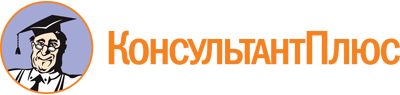 "Типовая отраслевая инструкция по охране труда. Коневодство. ТОИ Р 97300-14-97"
(утв. Приказом Минсельхозпрода РФ от 29.04.1997 N 208)Документ предоставлен КонсультантПлюс

www.consultant.ru

Дата сохранения: 02.12.2019
 